					Top area of focus:_____________________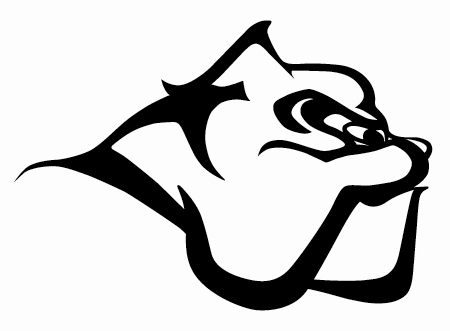 Byrne Creek Community School – Scholarships Personal ProfilePlease submit this to Ms. Falsetto before Friday, November 3, 2017.PLEASE PRINT CLEARLY AND IN PENName: _________________________________   Date of Birth: ___________________Cell Number: ___________________________________________________          Email Address: __________________________________________________   Please ensure your email address has your name in it.            Are you a:  Canadian Citizen_____  Permanent Resident ______ Other _______Time Table: Where can I find you?Semester 1:Semester 2:Circle 1-3 areas that best describe your interests and focus. Write your top choice on the line found at the top right side of this page.Community Service		Fine Arts		Athletics/Physical Activity Technology/Trades		Science		Applied Skills		Languages    Aboriginal StudiesPersonal Profile Questions.Financial Hardship:  ______No     _____Yes (If YES, please complete #1)1.If you are facing difficult financial or personal circumstances that may interfere with achieving your post secondary goals, please submit a brief explanation. Details are not required at this stage of applications.  More details may be required later.________________________________________________________________________________________________________________________________________________________________________________________________________________________________________________________________________________________________________________2. What are your academic goals (Bachelor’s Degree, Trade Ticket, College Diploma etc.)? ____________________________________________________________________________3. What careers are you seriously considering? ____________________________________________________________________________________________________________4. What kind of volunteer work do you do at school?________________________________________________________________________________________________________________________________________________________________________________________________________________________________________________________________________________________5. What kind of volunteer work do you do in the community/outside of school?________________________________________________________________________________________________________________________________________________________________________________________________________________________________________________________________________________________6. Many scholarships require service hours and experience. Approximately how many hours have you volunteered since grade 10?Less than 100 hours to date  	_____Between 100-200 hours to date	_____Between 200-300 hours to date	_____More than 300 hours to date	_____7. What kind of WORK EXPERIENCE have you completed? (WEX 11/12). What did you do during your work experience?  This information is taken into consideration for certain scholarships.________________________________________________________________________________________________________________________________________________________________________________________________________________________________________________________________________________________8. Is there any information you want me to know when considering scholarship opportunities?________________________________________________________________________________________________________________________________________________________________________________________________________________________________________________________________________________________If you have any questions, please contact Ms. Falsetto:Email: Laida.falsetto@sd41.bc.caTwitter: @MsFalsettoByrneRoom B110Block 1Block 2Block 3Block 4Room #TeacherCourseBlock 1Block 2Block 3Block 4Room #TeacherCourse